О водных судах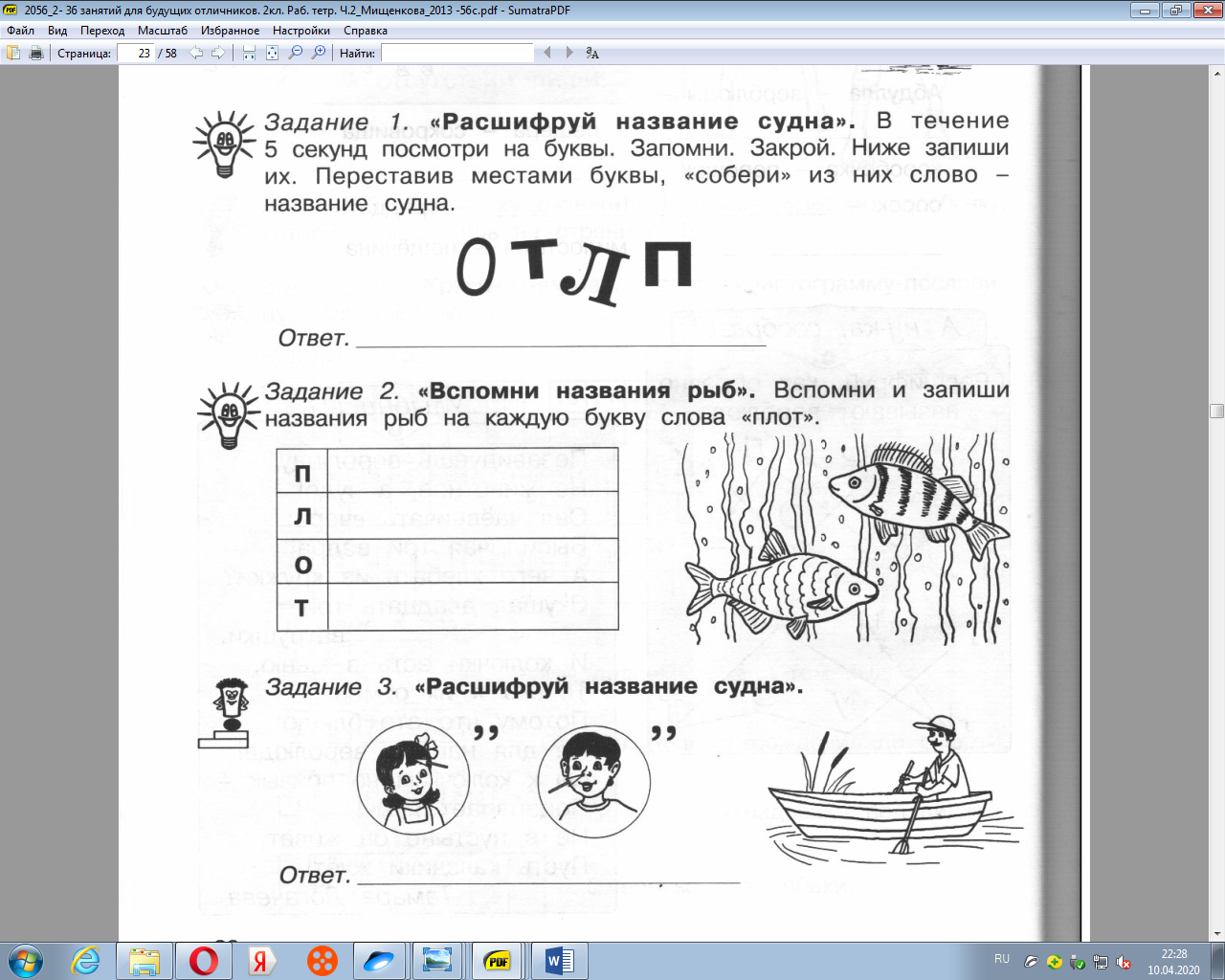 Задание 4. Выполни рисунок по клеточкам и раскрась рисунок.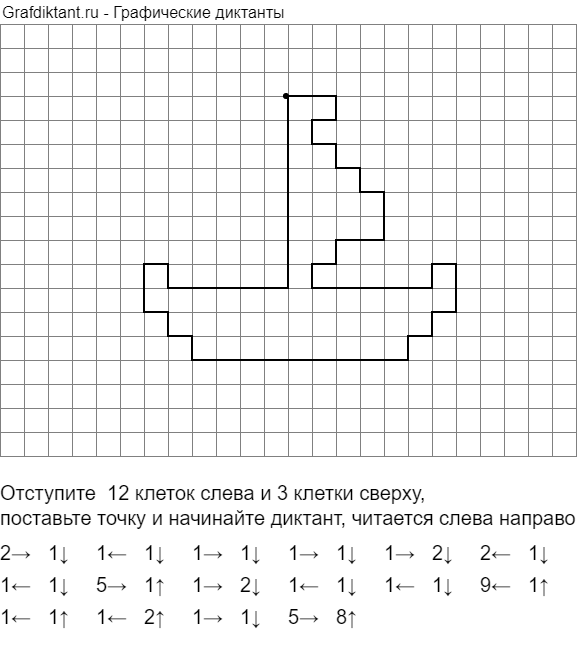 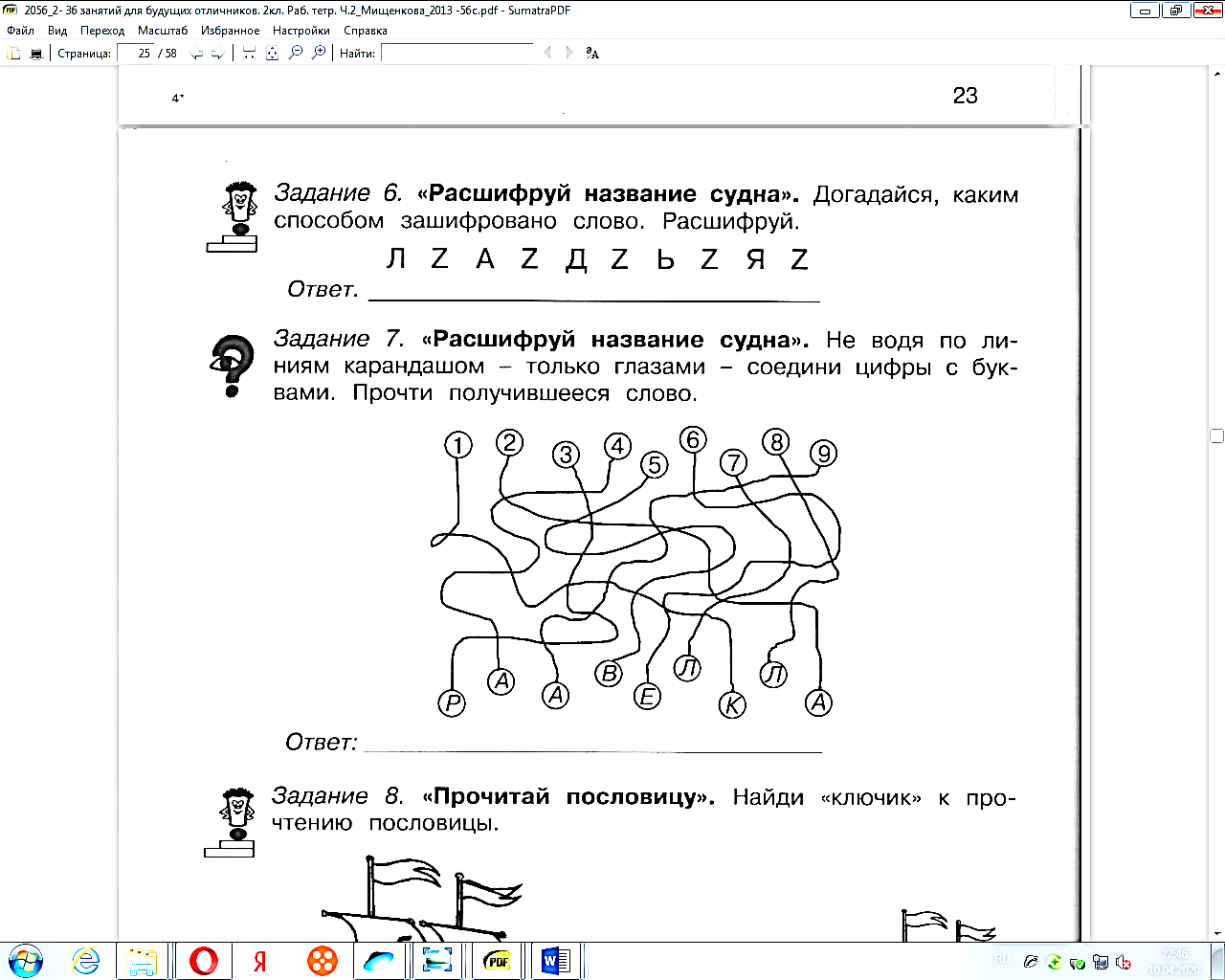 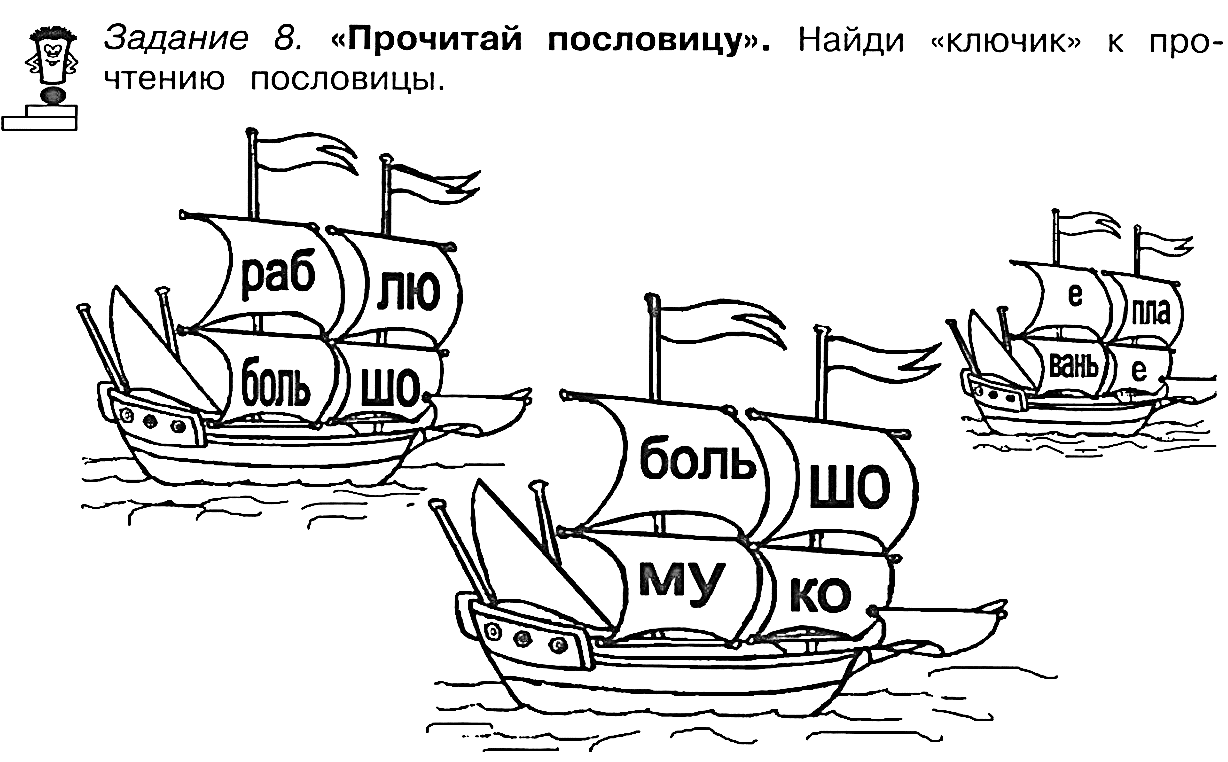 Ответ _______________________________________________________№ПредметТема урокаМатериалДомашнее заданиеПОНЕДЕЛЬНИКПОНЕДЕЛЬНИКПОНЕДЕЛЬНИКПОНЕДЕЛЬНИКПОНЕДЕЛЬНИК1Русский язык9:00 – 9:30Правописание частицы НЕ с глаголами  Урок https://resh.edu.ru/subject/lesson/5342/start/220395/тренировочные задания – 1,2,4(у)5,8, 10 (п)https://resh.edu.ru/subject/lesson/5342/train/220403/Контрольные задания В2 №3 (п)https://resh.edu.ru/subject/lesson/5342/control/2/220422/2Математика 9:40 – 10:10Переместительное свойство умноженияУрок https://resh.edu.ru/subject/lesson/5685/start/213336/тренировочные задания –1,2,3,5 (у)8 записать и решить13 (п)https://resh.edu.ru/subject/lesson/5685/train/213344/Контрольные задания В1№3 (п)3Плавание 10:20 – 10:50УРОК №27 13.04.20201.Рассказать родителям правила поведения в бассейне. Письменно перечислить принадлежности к уроку плавания.2.Выполнить ребенку самостоятельно дыхательные упражнения: «дудочка», «фыркающая лошадка», короткий, длинный выдох каждое упр. повторить 5 раз. Сдать до 20.04.2020высылать выполненные  домашние задания: everest.distant@yandex.ru4Литературное чтение11:10 – 11:40Весёлые стихи Б. Заходера «Что красивей всего?». Б. Заходер «Песенки Винни-Пуха» Урок https://resh.edu.ru/subject/lesson/5062/start/222982/тренировочные задания –6,8,10,11,12,13,14 (у)https://resh.edu.ru/subject/lesson/5062/train/222990/Без д/з5Психолог 11:50 – 12:20О водных судахСм. задание ниже таблицыГрафический диктант (см. ниже)